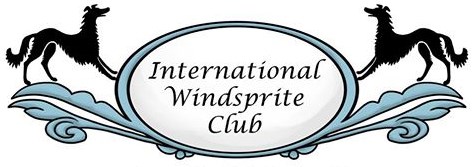 International Windsprite Club (IWC)Litter Registration ApplicationBreeder _____________________________________________________________________________Address______________________________________________________________________________Phone_________________________________Email__________________________________________Sire_____________________________________________________________________________IWC/ILWC#________________________________    DN#_______________________________Dam____________________________________________________________________________IWC/ILWC#________________________________    DN#_______________________________Birthdate of Litter________________________________________  # of puppies in Litter __________Please include copies of MDR1 & CEA Lab reports on all puppies. Or if BOTH parents are N/N, include the parents MDR1 &/or CEA Lab reports.******************************************************************************************  1.Name _______________________________________________  Sex __________   DN # _________________Variety (circle one):   Longhair     Shorthair        Color & markings_______________________________________Call Name _________________________________  MDR1________________ CEA________________            Owner_____________________________________________________ Phone_________________________Address____________________________________________________ Email__________________________******************************************************************************************2.Name ______________________________________________  Sex __________   DN # _________________   Variety (circle one):   Longhair     Shorthair        Color & markings_______________________________________Call Name _________________________________  MDR1_________________CEA_______________Owner_____________________________________________________ Phone_________________________Address____________________________________________________ Email__________________________******************************************************************************************3.Name ______________________________________________  Sex __________   DN # _________________   Variety (circle one):   Longhair     Shorthair        Color & markings_______________________________________Call Name __________________________________  MDR1_______________  CEA________________            Owner_____________________________________________________ Phone_________________________Address____________________________________________________ Email__________________________- 2 - 4.Name ______________________________________________  Sex __________   DN # _________________   Variety (circle one):   Longhair     Shorthair        Color & markings_______________________________________Call Name ___________________________________  MDR1______________  CEA_______________            Owner_____________________________________________________ Phone_________________________Address____________________________________________________ Email__________________________******************************************************************************************5.Name ______________________________________________  Sex __________   DN # _________________   Variety (circle one):   Longhair     Shorthair        Color & markings_______________________________________Call Name ___________________________________  MDR1______________  CEA_______________            Owner_____________________________________________________ Phone_________________________Address____________________________________________________ Email__________________________******************************************************************************************6.Name ______________________________________________  Sex __________   DN # _________________  Variety (circle one):   Longhair     Shorthair        Color & markings_______________________________________Call Name ___________________________________  MDR1______________  CEA_______________            Owner_____________________________________________________ Phone_________________________Address____________________________________________________ Email__________________________For additional puppies, please continue on page 3*****************************************************************************************Fees -  Litter Registration & Certificates  - $20 + $5 per puppyRegistration, Certificates, Pedigrees $20 + $10 per puppyInternational please add $5 for postageI certify the above information is true. I agree to abide by all IWC regulations. Misrepresentation of above information may result in cancellation and loss of IWC privileges.SIGNATURE ______________________________________________________________________Mail to:  IWC c/o Sidney Hoblit  33 Pine Grove Rd, Nottingham PA 19362 USAOr email to: ilwc.treasurer@gmail.comPayment may sent to above address, or may be made via PayPal to: ilwc.treasurer@gmail.comQuestions :  email ilwc.treasurer@gmail.com 7. Name ______________________________________________  Sex __________   DN # _________________   Variety (circle one):   Longhair     Shorthair        Color & markings_______________________________________Call Name ___________________________________  MDR1______________  CEA_______________            Owner_____________________________________________________ Phone_________________________Address____________________________________________________ Email__________________________*****************************************************************************************8.Name ______________________________________________  Sex __________   DN # _________________   Variety (circle one):   Longhair     Shorthair        Color & markings_______________________________________Call Name ___________________________________  MDR1______________  CEA_______________            Owner_____________________________________________________ Phone_________________________Address____________________________________________________ Email__________________________******************************************************************************************9.Name ______________________________________________  Sex __________   DN # _________________   Variety (circle one):   Longhair     Shorthair        Color & markings_______________________________________Call Name ___________________________________  MDR1______________  CEA_______________            Owner_____________________________________________________ Phone_________________________Address____________________________________________________ Email__________________________*****************************************************************************************10.Name ______________________________________________  Sex __________   DN # _________________   Variety_________________   Color and markings__________________________________________________Call Name __________________________________  MDR1______________  CEA_______________            Owner_____________________________________________________ Phone_________________________Address____________________________________________________ Email__________________________******************************************************************************************11.Name ______________________________________________  Sex __________   DN # _________________   Variety_________________   Color and markings_________________________________________________Call Name ___________________________________  MDR1______________  CEA_______________            Owner_____________________________________________________ Phone_________________________Address____________________________________________________ Email__________________________